LITURGIA MSZY ŚWIĘTEJ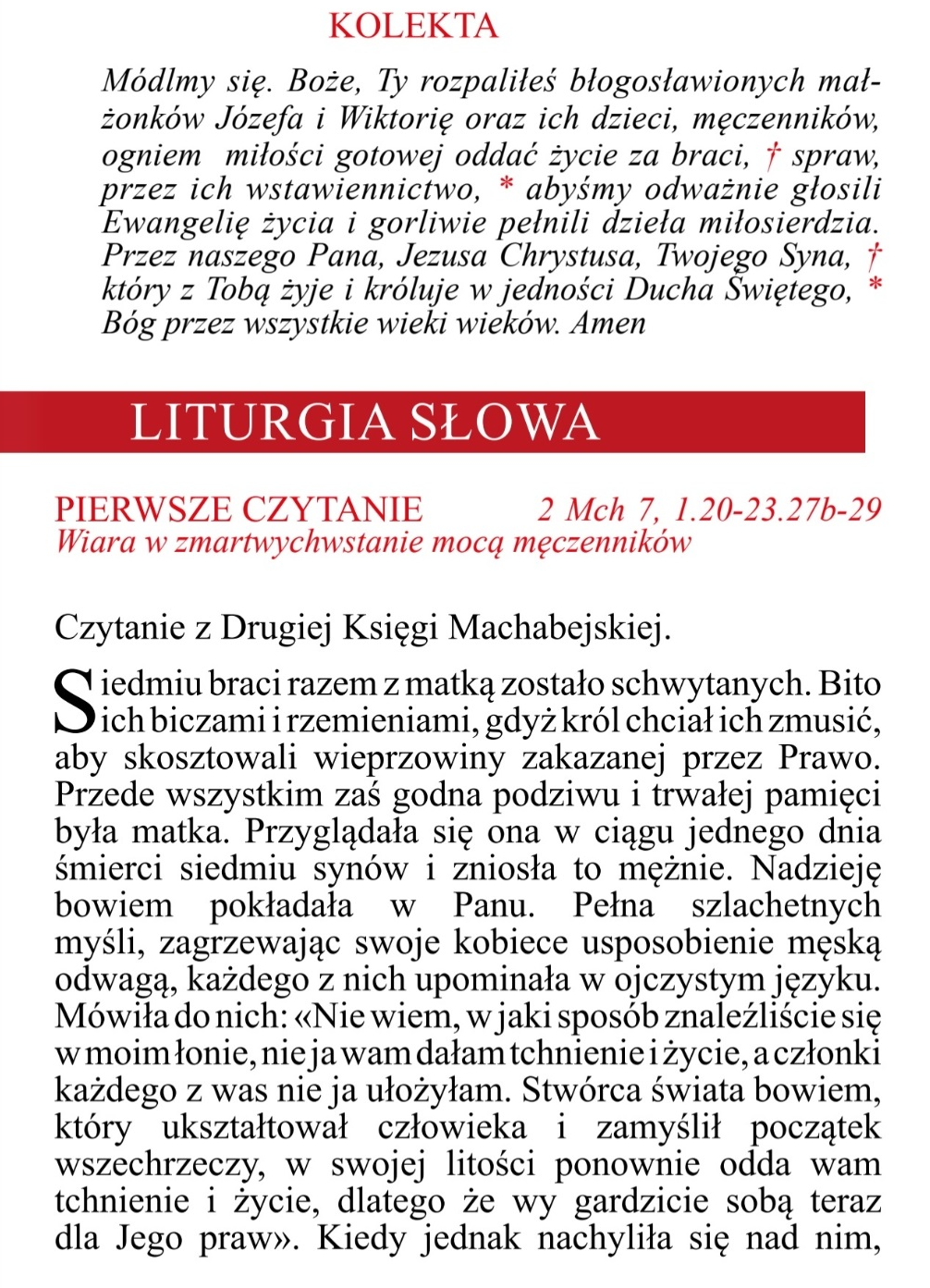 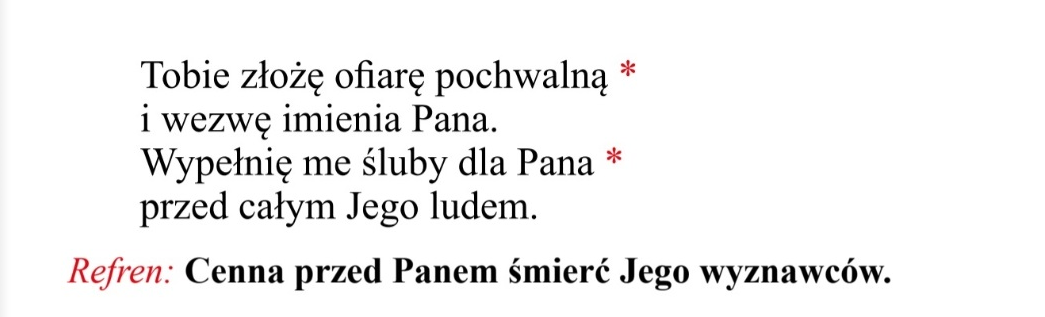 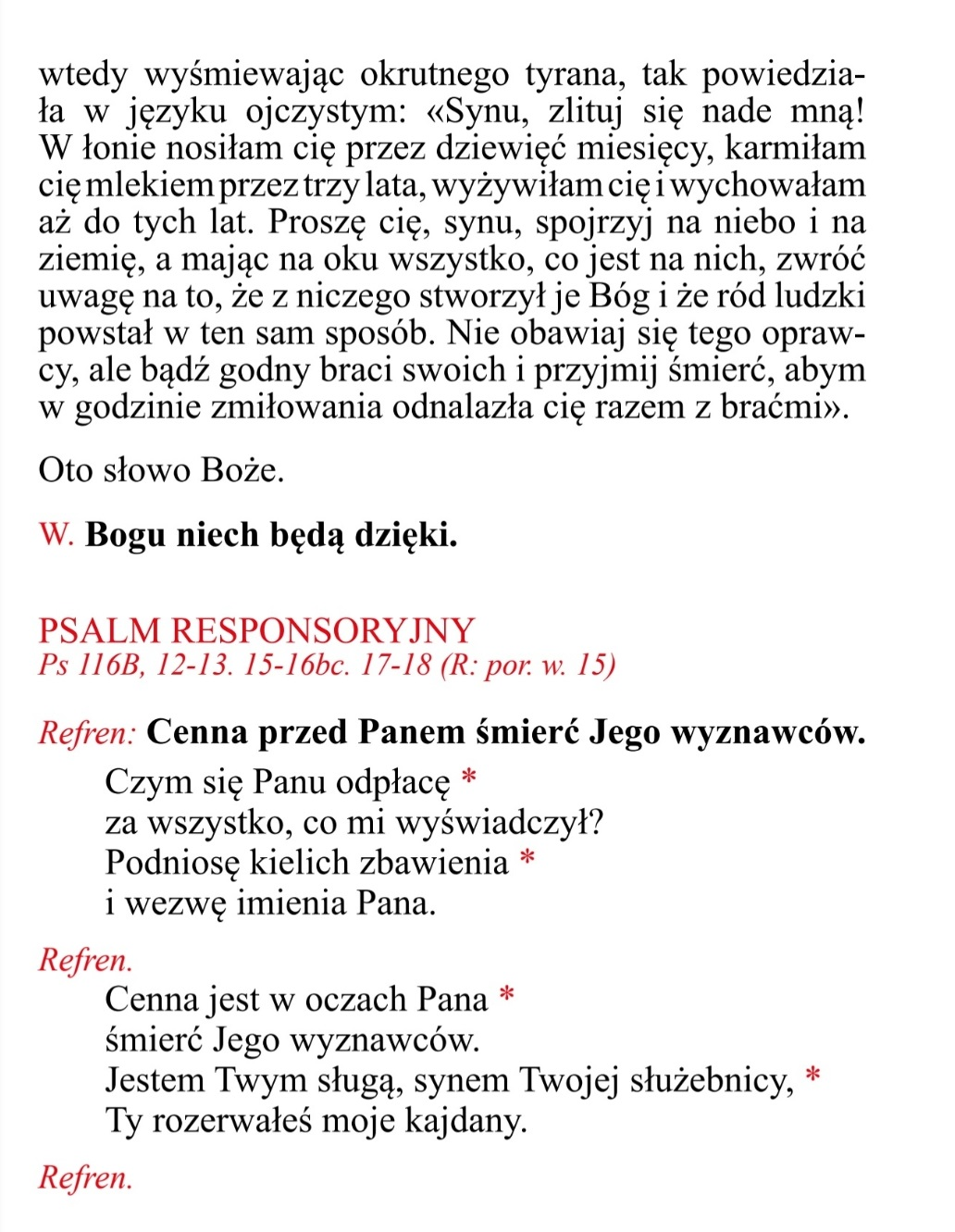 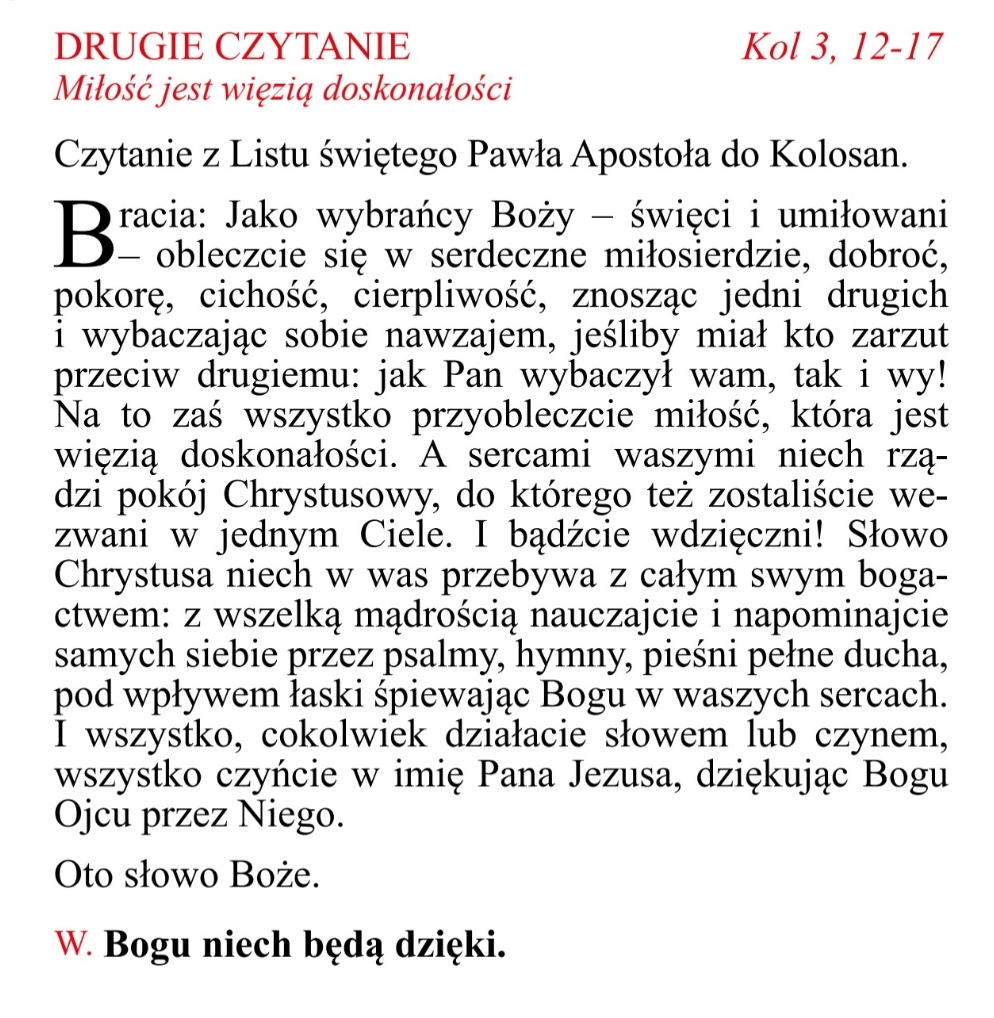 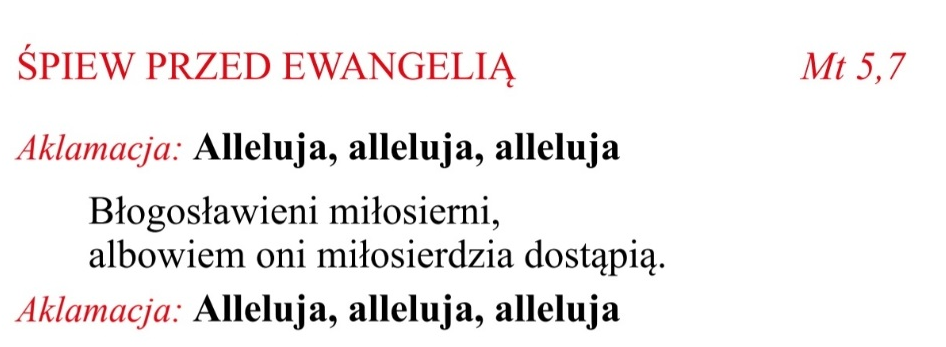 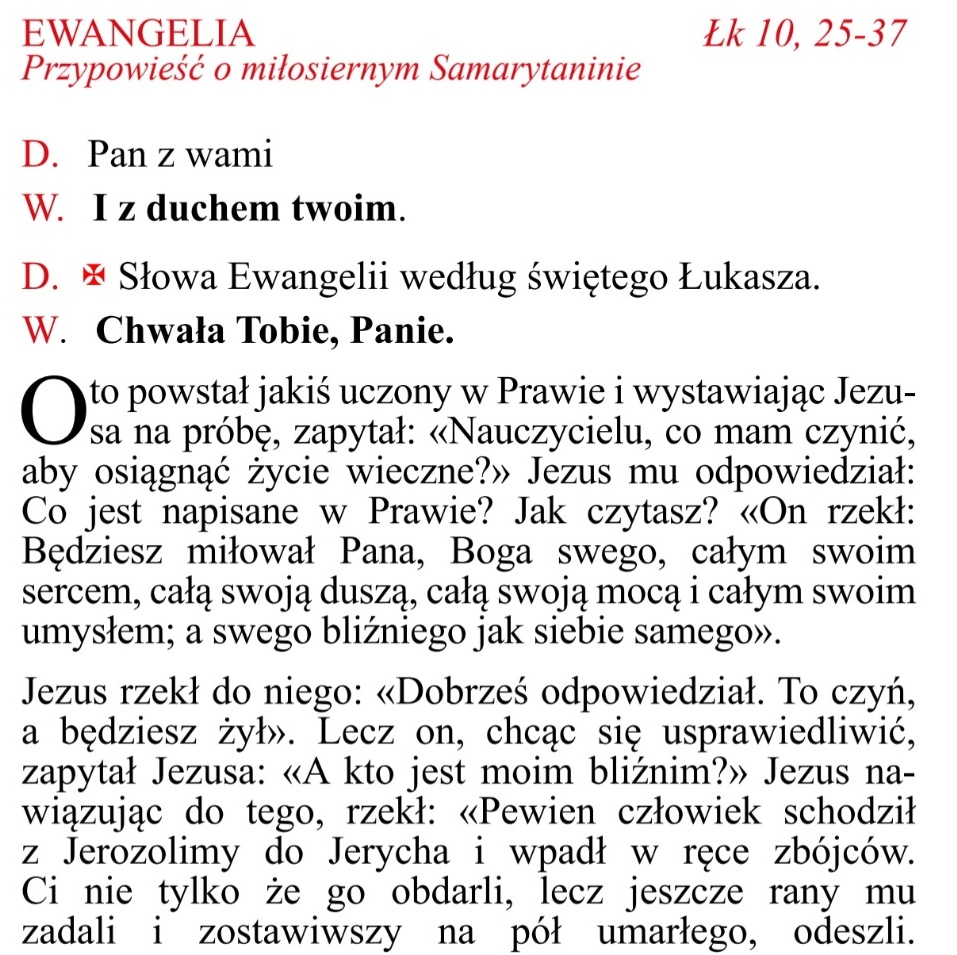 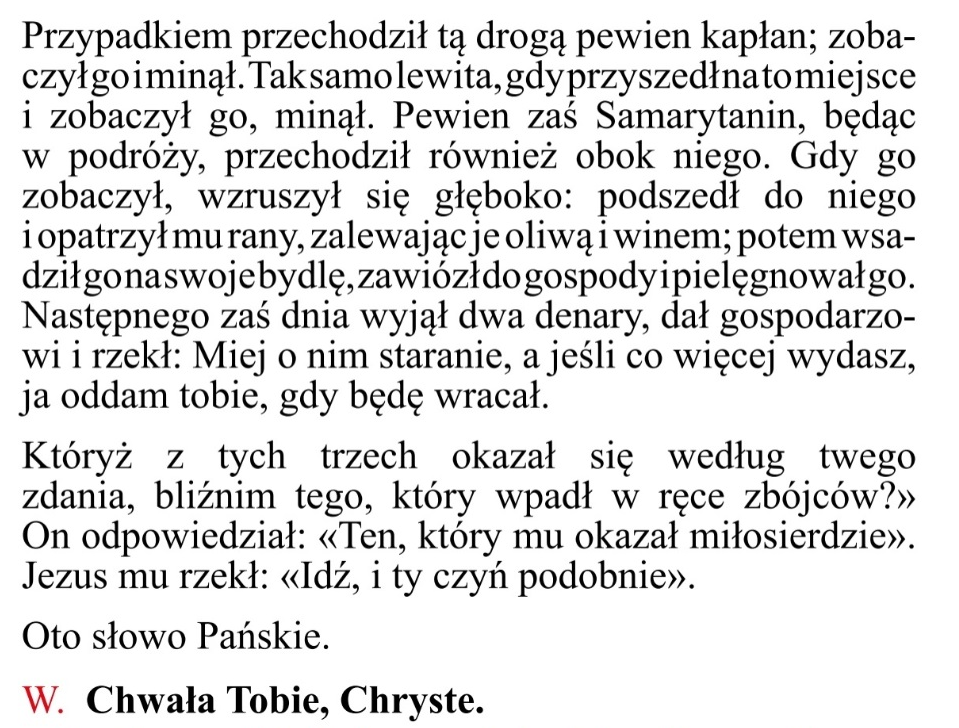 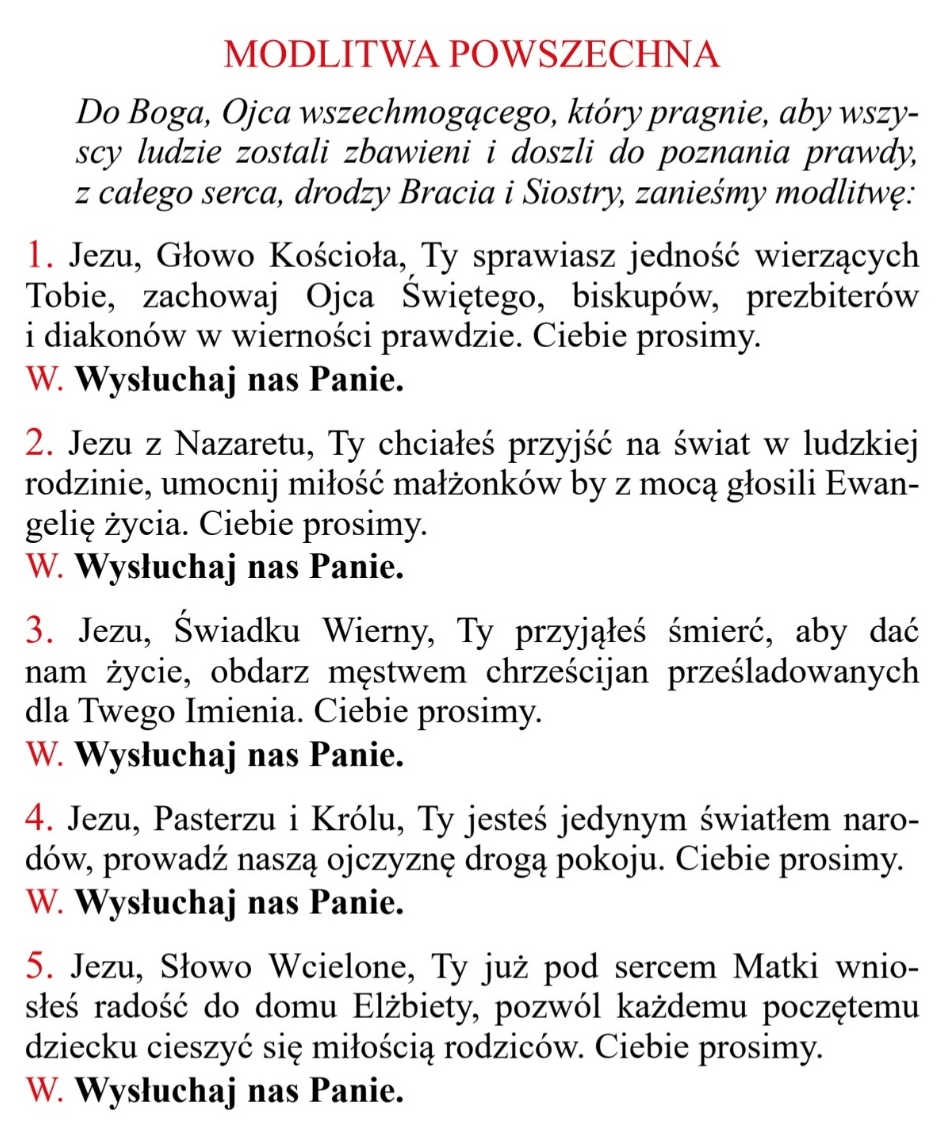 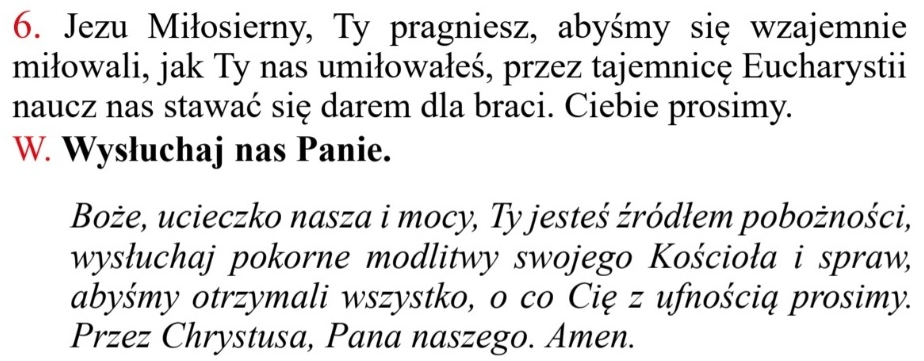 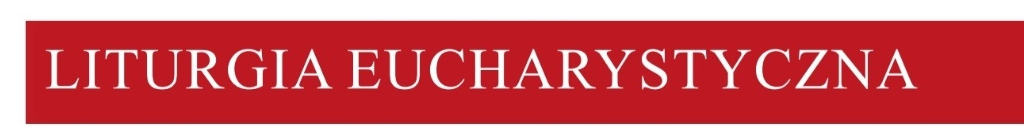 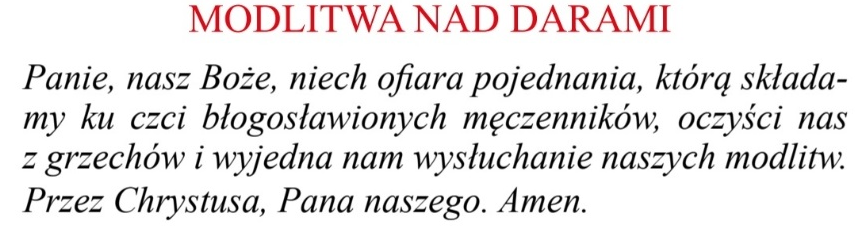 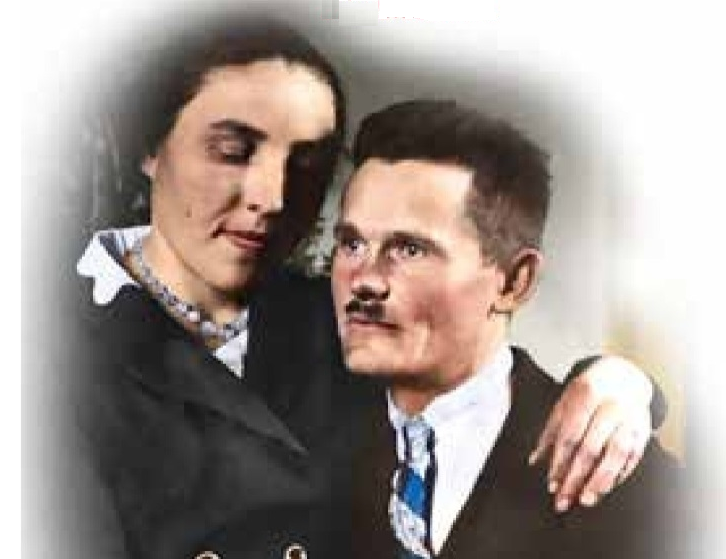 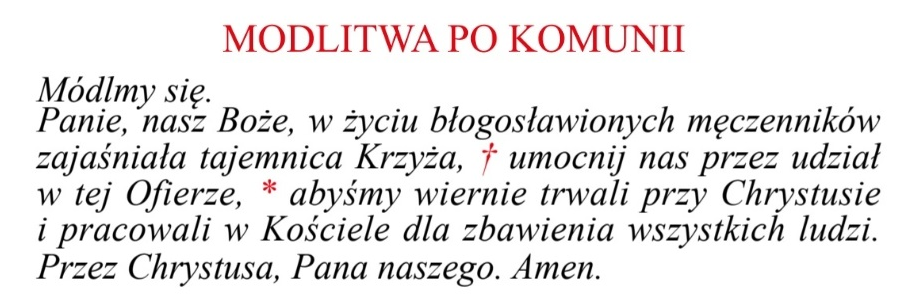 